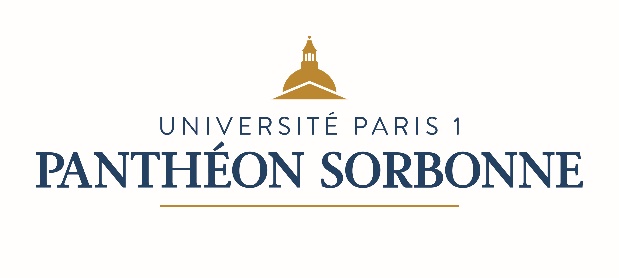 Fact Sheet for Erasmus and International Exchange studentsAcademic year 2020/2021International Relations DepartmentInternational Relations DepartmentUniversité Paris 1 Panthéon-SorbonneErasmus Code – EUC Number : FPARIS001Address: Maison Internationale, 58 boulevard Arago, 75013 Paris, FRANCEOpening hours: Monday 2pm-5pm / Tuesday 9.30am-12.30pm /Wednesday 9.30am-12.30pm / Thursday 2pm-5pm / Friday 9.30am-12.30pmTelephone: 00 33 (0) 1 44 07 75 37 / Email: international-contact@univ-paris1.fr Website: https://www.pantheonsorbonne.fr/ Course Catalogue: http://www.pantheonsorbonne.fr/fr/international/etudiants-etrangers/candidature-en-echange-licence-master/liste-des-cours-ouverts-aux-etudiants-en-echange/Université Paris 1 Panthéon-SorbonneErasmus Code – EUC Number : FPARIS001Address: Maison Internationale, 58 boulevard Arago, 75013 Paris, FRANCEOpening hours: Monday 2pm-5pm / Tuesday 9.30am-12.30pm /Wednesday 9.30am-12.30pm / Thursday 2pm-5pm / Friday 9.30am-12.30pmTelephone: 00 33 (0) 1 44 07 75 37 / Email: international-contact@univ-paris1.fr Website: https://www.pantheonsorbonne.fr/ Course Catalogue: http://www.pantheonsorbonne.fr/fr/international/etudiants-etrangers/candidature-en-echange-licence-master/liste-des-cours-ouverts-aux-etudiants-en-echange/Mobility Office ContactsMobility Office ContactsSonia Miranda-PignalHead of Mobility Office00 33 (0)1 44 07 76 71mobiliteri@univ-paris1.fr Matthieu HulbertIncoming Erasmus / Non-Erasmus exchanges00 33 (0)1 44 07 76 75incoming-exchange@univ-paris1.fr Cécile LafaniInternational Credit Mobility00 33 (0)1 44 07 81 29mic@univ-paris1.fr Swan Ming Tun Accomodation contact person00 33 (0)1 44 07 85 29international-housing@univ-paris1.frAcademic Calendar1st semester: Mid-September to mid-January2nd semester: Mid-January to end of AprilExamination periods1st semester: First 3-weeks of January2nd semester: 2nd – 3rd weeks of May(re-sits, if any: mid to end of June)Academic Calendar1st semester: Mid-September to mid-January2nd semester: Mid-January to end of AprilExamination periods1st semester: First 3-weeks of January2nd semester: 2nd – 3rd weeks of May(re-sits, if any: mid to end of June)Nomination and Application ProcedureNomination and Application ProcedureNomination deadlines:1st semester: May 15th 20202nd semester: October 15th 2020Application deadlines:1st semester: May 30th 20202nd semester: October 30th 2020Email for nominations: incoming-exchange@univ-paris1.fr After nomination students will receive the application procedure. They will be asked to fill in the online application form and attach the following documents: Copy of a valid passportA certificate of French language proficiency (Equivalent of B2 for Undergraduate programmes, and C1 for Master programmes).Learning agreement (list of courses signed by the exchange coordinator of home university).Student Transcript or record for all previous years of higher education translated in French or English.A Curriculum Vitae in FrenchA letter of motivation letter in FrenchTwo letters of recommendation from faculty members in French or English language.Following the nomination deadline and after submitting all of the documents students will receive an admission letter.Nomination deadlines:1st semester: May 15th 20202nd semester: October 15th 2020Application deadlines:1st semester: May 30th 20202nd semester: October 30th 2020Email for nominations: incoming-exchange@univ-paris1.fr After nomination students will receive the application procedure. They will be asked to fill in the online application form and attach the following documents: Copy of a valid passportA certificate of French language proficiency (Equivalent of B2 for Undergraduate programmes, and C1 for Master programmes).Learning agreement (list of courses signed by the exchange coordinator of home university).Student Transcript or record for all previous years of higher education translated in French or English.A Curriculum Vitae in FrenchA letter of motivation letter in FrenchTwo letters of recommendation from faculty members in French or English language.Following the nomination deadline and after submitting all of the documents students will receive an admission letter.Exchange related informationExchange related informationIntegration week for incoming studentsLanguages courses available to international studentsWebsite for incoming studentsAccommodationOne week before the beginning of the semesterhttp://www.pantheonsorbonne.fr/en/ufr/ddl/http://www.pantheonsorbonne.fr/international/etudiants-etrangers/candidature-en-echange-licence-master/https://www.pantheonsorbonne.fr/international/foreign-students/accommodation/Additional useful informationAdditional useful informationWebsite : www.univ-paris1.fr Website : www.univ-paris1.fr 